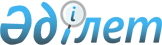 О предоставлении в 2024 году подъемного пособия и социальной поддержки для приобретения или строительства жилья специалистам в области здравоохранения, образования, социального обеспечения, культуры, спорта и агропромышленного комплекса,государственным служащим аппаратов акимов сельских округов, за исключением лиц, занимающих руководящие должности прибывшим для работы и проживания в сельские населенные пункты Акжарского районаРешение маслихата Акжарского района Северо-Казахстанской области от 27 декабря 2023 года № 13-7
      Сноска. Вводится в действие с 01.01.2024 в соответствии с пунктом 3 настоящего решения.
      В соответствии с пунктом 8 статьи 18 Закона Республики Казахстан "О государственном регулировании развития агропромышленного комплекса и сельских территорий", приказом Министра национальной экономики Республики Казахстан от 6 ноября 2014 года № 72 "Об утверждении Правил предоставления мер социальной поддержки специалистам в области здравоохранения, образования, социального обеспечения, культуры, спорта и агропромышленного комплекса, государственным служащим аппаратов акимов сел, поселков, сельских округов, прибывшим для работы и проживания в сельские населенные пункты", приказом Министра национальной экономики Республики Казахстан от 29 июня 2023 года № 126 "Об определении размеров предоставления мер социальной поддержки специалистам в области здравоохранения, образования, социального обеспечения, культуры, спорта и агропромышленного комплекса, государственным служащим аппаратов акимов сел, поселков, сельских округов, прибывшим для работы и проживания в сельские населенные пункты", Акжарский районный маслихат РЕШИЛ:
      1. Предоставить в 2024 году специалистам в области здравоохранения, образования, социального обеспечения, культуры, спорта и агропромышленного комплекса, государственным служащим аппаратов акимов сельских округов, за исключением лиц, занимающих руководящие должности, прибывшим для работы и проживания в сельские населенные пункты Акжарского района":
      1) подъемное пособие в сумме, равной стократному месячному расчетному показателю;
      2) социальную поддержку для приобретения или строительства жилья-бюджетный кредит для специалистов, прибывших: в сельские населенные пункты, являющиеся административными центрами района в сумме, не превышающий две тысячи пятисоткратного размера месячного расчетного показателя; 
       в сельские населенные пункты в сумме, не превышающей две тысячи кратного размера месячного расчетного показателя.
      2. Действие пункта 1 настоящего решения распространяется также на ветеринарных специалистов ветеринарных пунктов, осуществляющих деятельность в области ветеринарии.
      3. Настоящее решение подлежит официальному опубликованию и вводится в действие с 1 января 2024 года.
					© 2012. РГП на ПХВ «Институт законодательства и правовой информации Республики Казахстан» Министерства юстиции Республики Казахстан
				
      Председатель Акжарского районного маслихата 

М.Жусупбеков
